RENCONTRE ROMANDE PRADER WILLI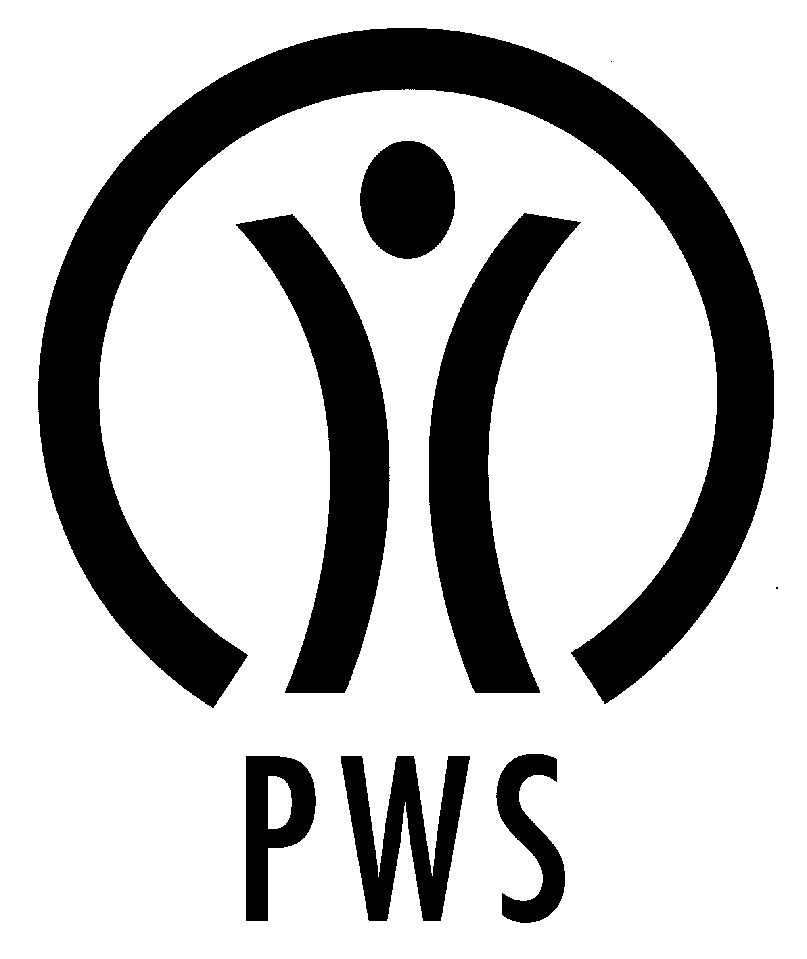 Dimanche 27 Août 2017Chers parents, chers amis, chers tous,Cette année, nous organisons notre 10ème rencontre !!! Du coup…  Retour aux sources (ou presque !) Rendez-vous à Genève !Nous sommes heureux de vous accueillir pour cette rencontre, placée sous le signe du partage et de l’échange! Nous n’organisons rien de spécifique, à moins qu’une personne souhaite nous faire profiter d’un sujet particulier.Des amis seront présents pour encadrer nos enfants avec une petite balade et la découverte du manège de la Gavotte. Un lieu avec pleins d’animaux à découvrir.Merci de nous faire part de toutes vos questions ou suggestions.Dans l’attente de vous retrouver pour partager un bon moment,Amicalement.Sandrine et Stéphane Dupuis		zzzzz	Déroulement de la journée :Accueil à partir de 11h. avec notre apéritif de bienvenue.Pour le repas, nous vous laissons le soin d’amener votre « pique-nique ». De 14 à 17h. environ, réunion.Nous prévoyons un goûté, ainsi que thé et café.Lieu de la rencontre :Buvette des Cherpines135 chemin des Verjus1228 Plan-les-Ouates ATTENTION : Stationner sur le parking du centre sportif des CherpinesPortable Stéphane : 076/224.06.77Portable Sandrine. : 076/224.06.75 Un balisage sera mis en place pour vous guider !Merci de vous inscrire au plus tard le 20 août 2017.Nos coordonnées :Dupuis Sandrine et Stéphane113 Rte des Hospitaliers1257 Croix-de-RozonTél privé: 022/771.26.59  Portable Stéf. : 076/224.06.77Portable Sand. : 076/224.06.75 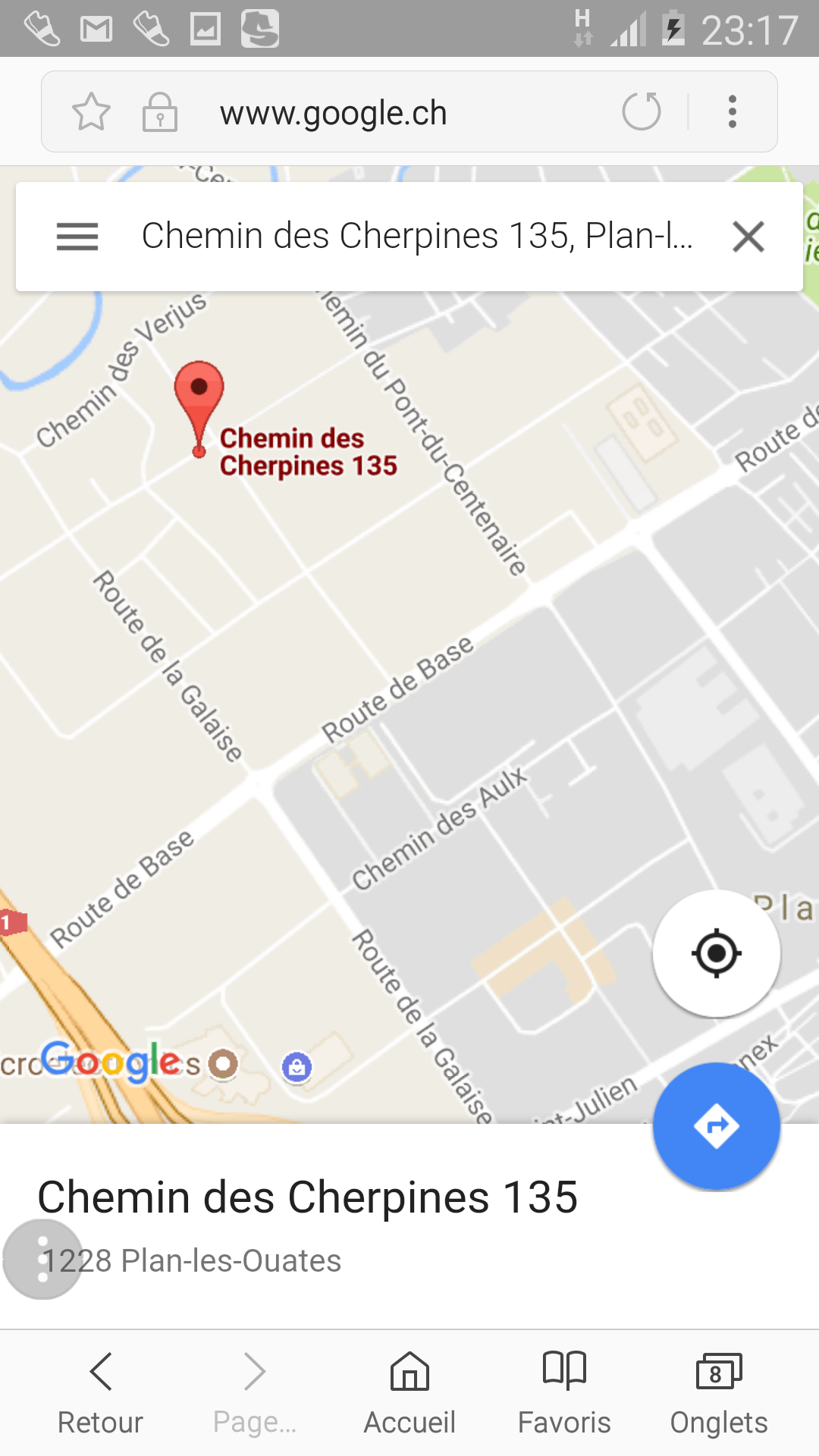 